ΕΝΤΥΠΟ ΣΥΝΑΙΝΕΣΗΣΠρος τους Γονείς και Κηδεμόνες του ……………………………….……………. ΣχολείουΤο Κέντρο Υγείας Αμαρουσίου, υλοποιεί δράση εμβολιαστικής κάλυψης, στις σχολικές μονάδες  της περιοχής ευθύνης του.Στο πλαίσιο της δράσης, θα γίνει στις  29/11/2019 στους μαθητές της Α΄τάξης του σχολείου, έλεγχος βιβλιαρίων υγείας παιδιού. Ο έλεγχος θα πραγματοποιηθεί στο χώρο του σχολείου και κάθε παιδί θα λάβει ενημερωτική επιστολή με τα αποτελέσματα του ελέγχου. Την ημέρα της επίσκεψης  τα παιδιά είναι ΑΠΑΡΑΙΤΗΤΟ να έχουν μαζί τους το Βιβλιάριο Υγείας Παιδιού. Σχετικά με τη συμμετοχή του παιδιού σας στη δράση, σας παρακαλούμε να συμπληρώσετε και να παραδώσετε έως την ημέρα της επίσκεψης, την παρακάτω δήλωση.Ο/Η παρακάτω υπογεγραμμένος/η…………..…………..…………..…………..…………..…………..…………….. γονέας/κηδεμόνας,  του/τηςμαθητή/-τριας …………..…………..…………..…………..……………..…..……………………………………… δηλώνω ότι:Επιθυμώ  Δεν επιθυμώ να συμμετέχει το παιδί μου στον έλεγχο εμβολιαστικής κάλυψης από τις  Επισκέπτριες Υγείας  του ΚέντρουΥγείας Αμαρουσίου.Ο Γονέας/Κηδεμόνας……..…………..…………………………………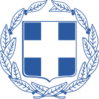 ΕΛΛΗΝΙΚΗ ΔΗΜΟΚΡΑΤΙΑ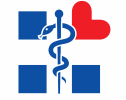 ΣΤΟΙΧΕΙΑ ΕΠΙΚΟΙΝΩΝΙΑΣ:Κέντρο Υγείας Αμαρουσίου – Σταθμός Προστασίας Μάνας Παιδιού και ΕφήβουΥΠΟΥΡΓΕΙΟ ΥΓΕΙΑΣΤαχ. Δ/νση:Χατζηαντωνίου 15, ΜαρούσιΤηλ:Τηλ:21062003221η Υγειονομική ΠεριφέρειαΠληροφορίες:Επισκέπτριες Υγείας1η Υγειονομική ΠεριφέρειαE-mail:pedymarousi@gmail.comFax:Fax:210-80247331η Υγειονομική Περιφέρεια